Краевое государственное бюджетное учреждение дополнительного образования «Камчатский дворец детского творчества»Экологический отделВсероссийский конкурс экологических проектов «Волонтеры могут все»Номинация: «Цветущая планета»Проектная работа по теме:«Цветы Камчатки»       Авторы работы:Ишханян Армине    Устименко Катеринакраевое государственное бюджетное учреждение дополнительного образования «Камчатский дворец детского творчества»                                                объединение «Гармония природы»  						Руководитель:                                      Мазурова Елена Анатольевна                                        г. Петропавловск-Камчатский 2020СодержаниеАктуальность проектаПроблема благоустройства и озеленения ГКБУДО «Дворца детского творчества» (далее Дворец) территории актуальна в настоящее время по нескольким причинам: во-первых, благоустроенная Дворца территория способствует воспитанию у детей эстетического вкуса, формирования чувства ответственности за свой Дворец; во-вторых, территория Дворца – это эффективное средство формирования экологической культуры обучающихся, познания природы родного края, реализации своих способностей; 	в-третьих, работа по благоустройству сплачивает обучающихся, педагогов Дворца в единый коллектив, способствует рождению общих интересов;И, наконец, привлекательный внешний вид учреждения – это его визитная карточка, поддержание репутации Дворца.Цель проекта: создание комфортных условий для обучения, развития, становления личности обучающихся средствами благоустройства и озеленения территории Дворца.Задачи проекта:1) разработать и осуществить план озеленения и благоустройства территории Дворца;2) распространить знания о ландшафтном дизайне, научить применять полученные знания на практике;3) развить творческий интерес к практической деятельности в области ландшафтного дизайна;4) привить учащимся навыки сотрудничества, творчества, коммуникативной культуры;5) способствовать укреплению здоровья обучающихся, посредством общения с природой и проведению массовых мероприятий на свежем воздухе;6) сформировать активную гражданскую позицию в решении актуальных проблем Дворца.Практическая значимость: – применения полученных знаний на практике; – привлечение общественности к значимости проекта; – улучшение окружающего ландшафта территории Дворца.Направления реализации проекта:Проведение анализа состояния территории Дворца Разработка коллективного проекта озеленения и благоустройства территории Дворца:– создание проектной группы;– составление плана озеленения и благоустройства территории Дворца;Приобретение семян и выращивание рассадыТрудовой десант по благоустройству территории ДворцаОбработка почвыОформление клумб, посадка рассадыУход за посаженными цветочными культурами.Разработка клумб на территории Дворца Разработка и создание ландшафтного дизайнаОсенние работы:– подготовка семян к хранению;– заготовка компоста;– осенняя обработка почвы.Исполнители проекта:Совместная деятельность с Автономной некоммерческой организацией дополнительного образования «Малая Академия»;Краевым государственным казенным учреждением «Камчатские лесничества»Обучающиеся объединения «Гармония природы».Родители обучающихся.Финансирование проектаСредства КГБУДО «Камчатский дворец детского творчества»Предполагаемая продолжительность проекта, этапы его реализацииСрок реализации проекта: 1 годСроки и этапы реализации проектаНазвание:Цель:Срок выполнения: 1 год1этапПодготовительныйМотивация, разработка.Октябрь 2019г.2этапПроектировочныйФормирование проектаНоябрь 2019 г. – январь 2020 г.3этапПрактическийРеализация проектаФевраль – сентябрь2020 г.4 этапАналитико-коррекционныйАнализ промежуточных результатов работы и внесение измененийМай – сентябрь2020 г.5 этапЗаключительныйСопоставление действительных и желаемых результатов работы.Октябрь – ноябрь2020 г.План мероприятий1.Разработка коллективного проекта озеленения и благоустройства территории Дворца:– создание проектной группы;– составление плана озеленения и благоустройства территории Дворца;2. Родительский комитет объединения, обучающиеся:– приобретение семян и выращивание рассады;– педагог дополнительного образования;3. Акция по благоустройству территории Дворца:– педагог дополнительного образования, обучающиеся;4. Весенняя обработка почвы:5. Оформление клумб, посадка рассады:– обучающиеся, педагог дополнительного образования;6. Уход за посаженными цветочными культурами (полив, прополка):– педагог дополнительного образования, обучающиеся;7. Разработка новых клумб на территории Дворца:– обучающиеся, педагог дополнительного образования;8. Разработка и создание ландшафтного дизайна:– педагог дополнительного образования и изобразительного искусства;9. Осенние работы:– сбор семян и подготовка семян к хранению;– заготовка компоста;– осенняя обработка почвы;10. Педагог дополнительного образования, обучающиеся объединения:– регулярная уборка территории– обучающиеся, педагог дополнительного образования11. География и охват проекта – Приложение № 2Территория Дворца визуально разделена на зону:– цветочная (фасадная часть).Цветочная зона (фасадная часть)- Приложения 1Эта зона – «лицо» Дворца, здесь расположены клумбы с многолетними цветочными культурами, к которым производится дополнение однолетних цветочных культур. На Камчатке лето начинается в июне месяце из-за климатических условий, поэтому цветы высаживаем рассадой. Растения подобраны таким образом, чтобы их цветение продолжалось с мая по октябрь: турецкая гвоздика, петуния, настурция, бархатцы, львиный зев, маргаритки, лобелия, годеция, календула, флоксы. За цветочными культурами производится уход – прополка, полив, однако цветковые растения в данной зоне не в полной мере проявляют свою декоративность из-за недостатка света и ограниченном поливе в июле-августе.В 2020 году здесь планируется:1. Посев семян, пикировка, уход за рассадой.2. Посадка рассады однолетних цветочных культур.3. Уход за посаженными однолетними цветочными культурами и многолетниками.Ожидаемые результаты:1. Улучшится санитарно-гигиеническая обстановка прилегающей территории. 2. Улучшится эстетический вид фасадной части территории Дворец.3. Появится возможность проведения занятий по изучению фауны и флоры на занятиях.Для выполнения этой части проекта потребуется посевной материал:турецкая гвоздика – 10 пакетов;петуния – 20 пакетов;настурция – 20 пакетов;бархатцы – 20 пакетов;львиный зев – 10 пакетов;маргаритки – 10 пакетов; календула – 10 пакетов; флоксы – 10 пакетов.ЗаключениеВ ходе работы мы посещали выставки разнообразных цветов, ходили на цветочные ярмарки, консультировались.Проделанная работа привела к следующим выводам:1. Экологическое образование и воспитание школьников – приоритетное направление в общеобразовательных учреждениях с целью формирования экологической культуры.2. Теоретические основы формирования экологической культуры обучающихся достаточно разработаны и описаны в научной и методической литературе.3. Для систематизации работы по формированию экологической культуры необходима программа экологического образования и воспитания школьников, обеспечивающая организацию познавательной, познавательно-развлекательной, практической и проектной деятельности обучающихся, использование и сочетание инновационных и традиционных форм, активных методов и приемов работы, непрерывность и последовательность в изложении материала.Вопрос эстетического оформления территории, прилегающей к ней остается актуальным. Осуществляя данный проект, мы приобретаем практические и теоретические навыки по созданию красоты, получаем новые знания в области экологии, активно развиваем креативное мышление. Проект «Цветы Камчатки» благоустройство территории, дает ответы на решение вопросов экологического воспитания, обучающихся Данный проект развивает чувство коллективизма, эстетический вкус, трудолюбие, ответственность, патриотизм, а жителям и гостям города приносит радость и пользу.Приложение 1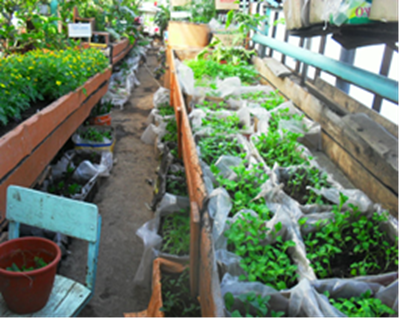 Рассада однолетних цветочных культур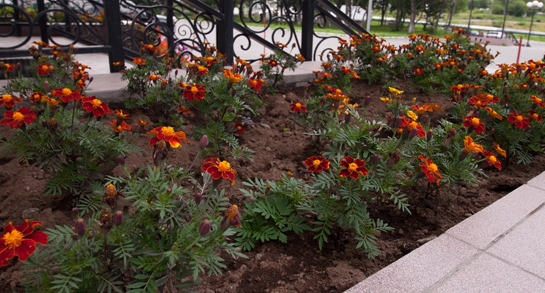 Уход за посаженными однолетними цветочными культурами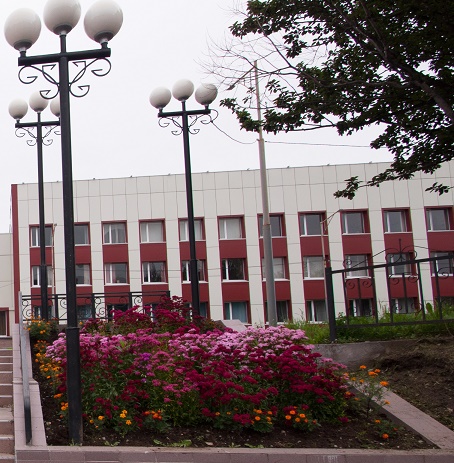 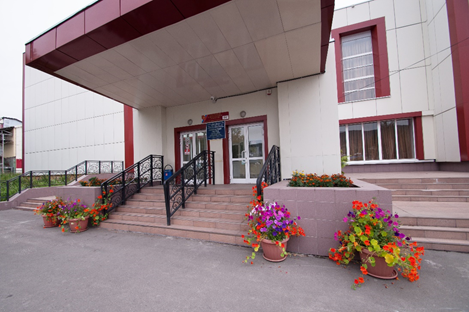 Создание ландшафтного дизайна 										Приложение № 2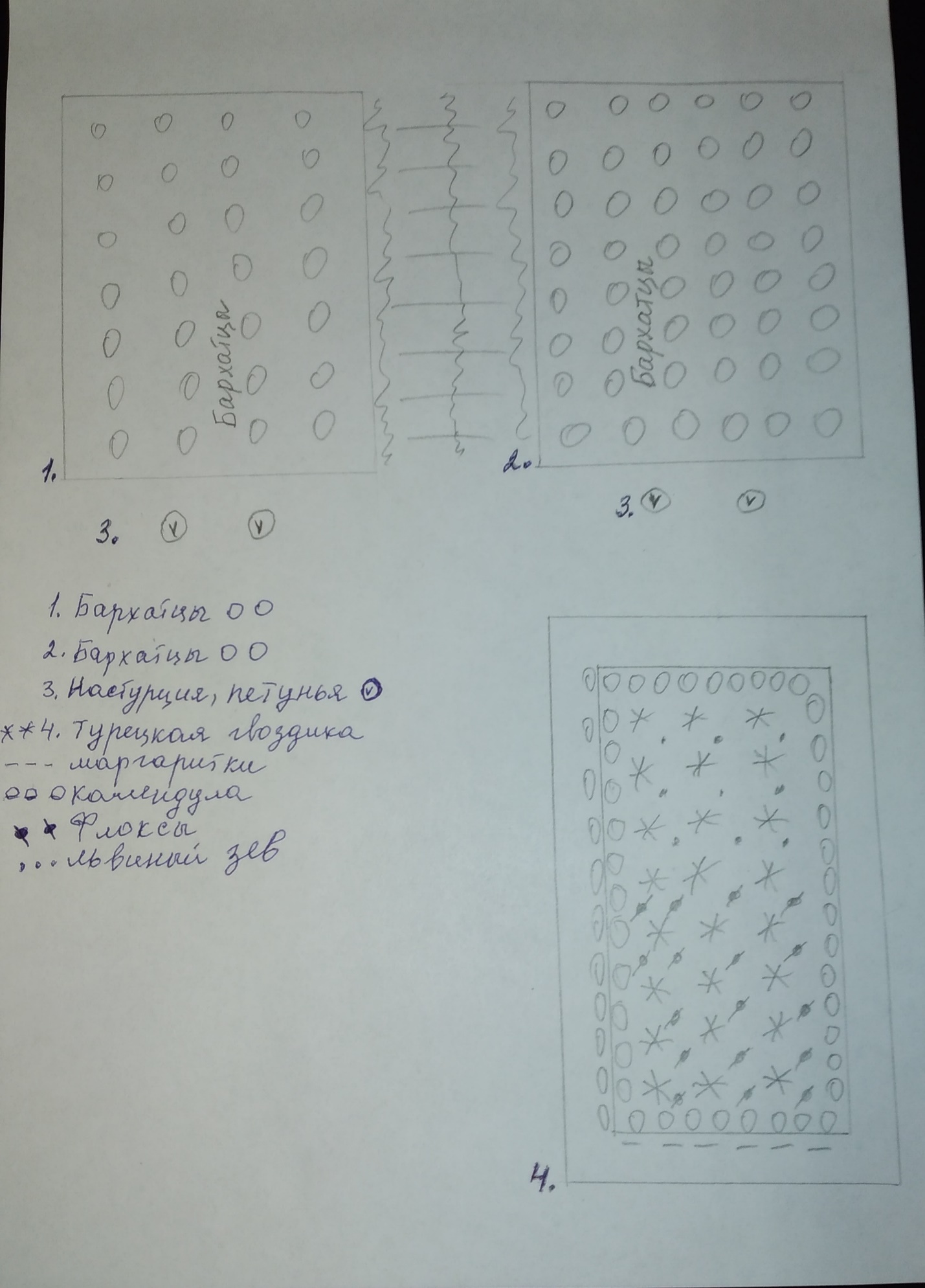 										Приложение № 3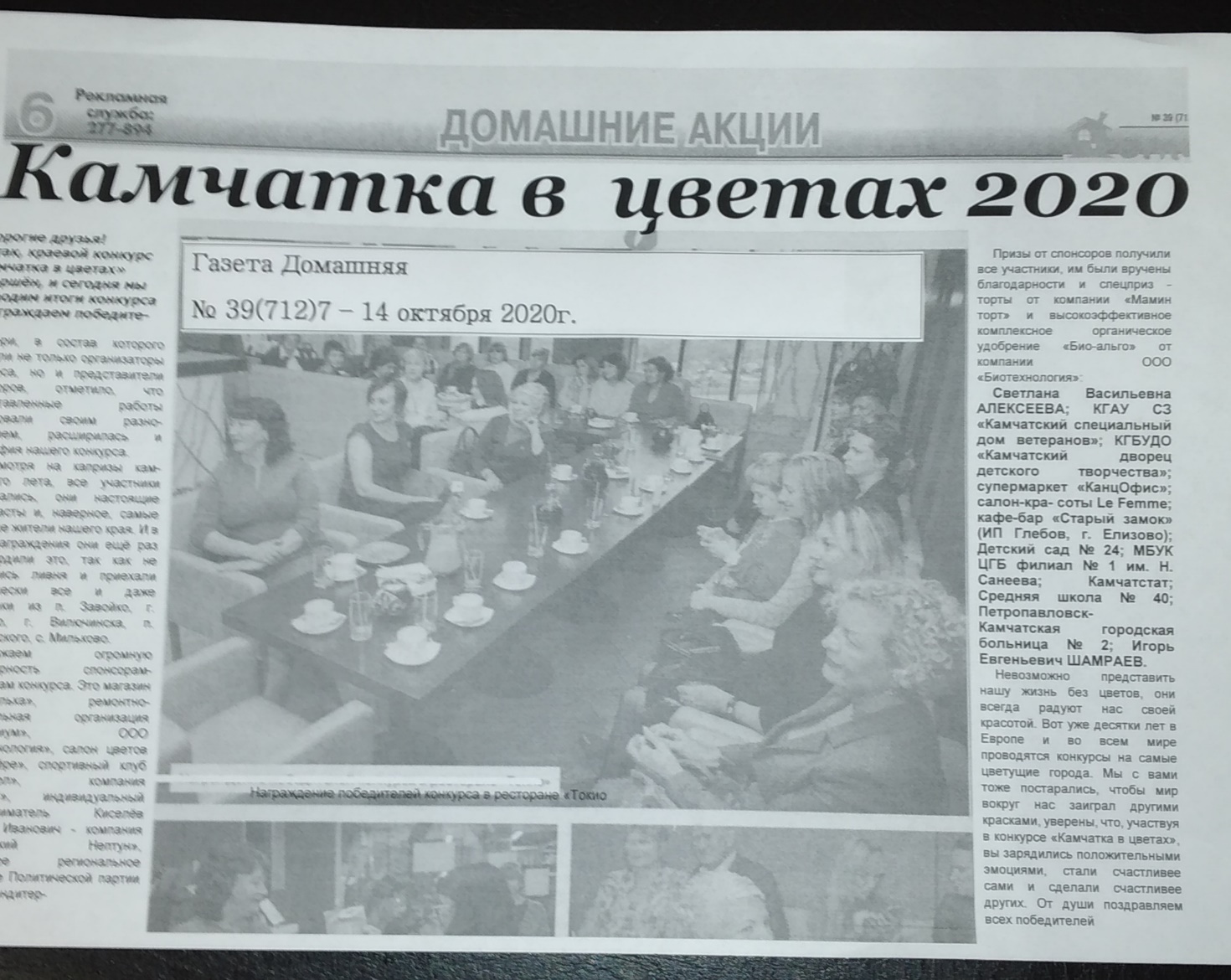 Приложение № 4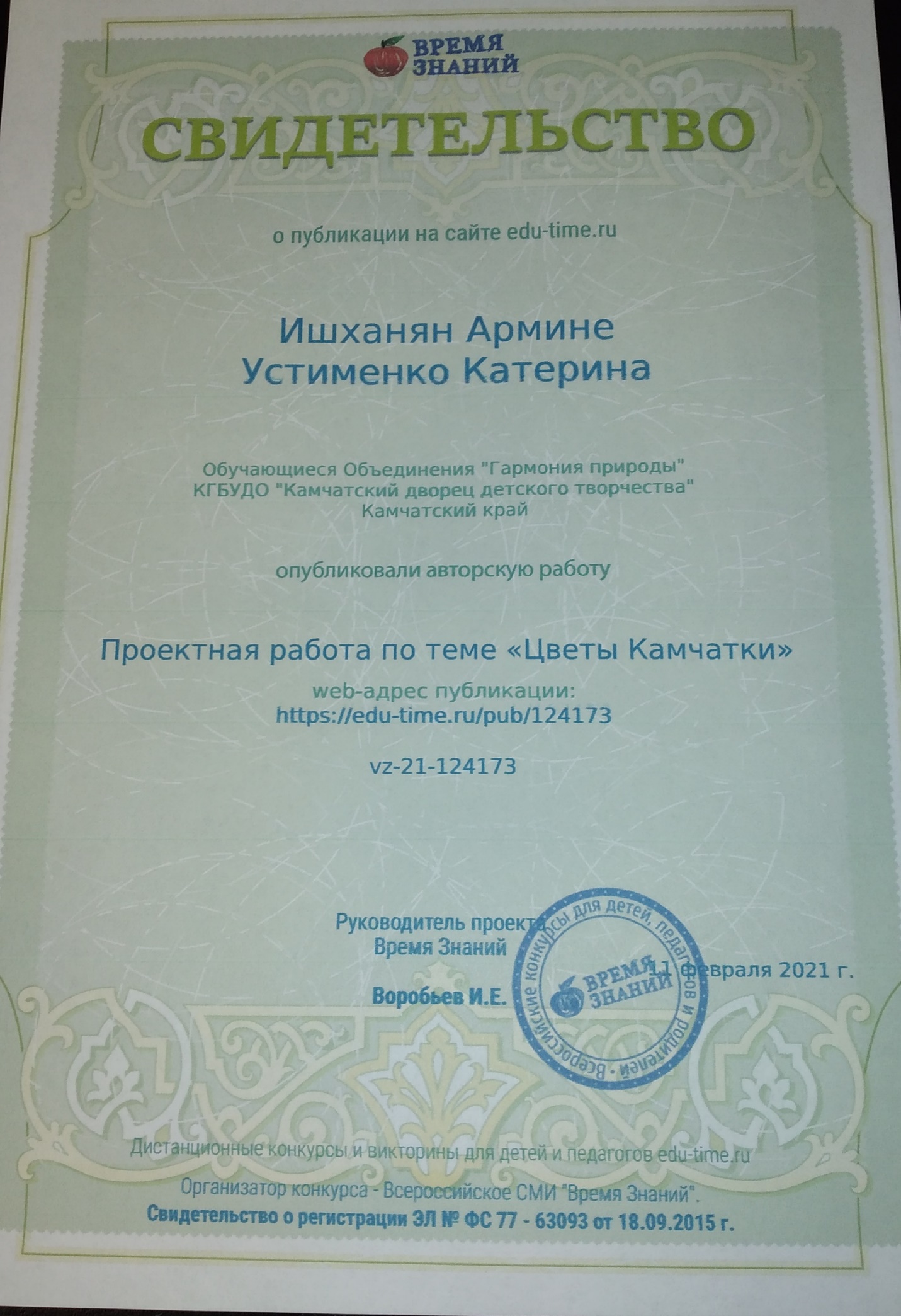 ЛитератураБетхольд, Ф. Всё о комнатных растениях -  М.: БММ АО, 2017. Бобылева, О. Н. Цветоводство открытого грунта. 10-11 классы учебное пособие – М.: Академия, 2016. Семенин А.Ф. Все о цветах. – Екатеринбург: «У-Фактория», 2017.Хейтс, Х. В мире цветов. - Вильнюс: ГАМТА, 2017. Якубович Е.Ю. Выращивайте цветы. – Казань: «Татарское книжное издательство», 2015.Список электронно-образовательных ресурсов1. http://www.paleo.ru/museum Популярная энциклопедия «Флора и фауна»1. Актуальность проблемы.32.Цель и задачи проекта.33.Программа проектных мероприятий.3-44.Сроки и этапы реализации проекта.4-55.План мероприятий.5-66.Основная часть.6-77.Ожидаемые результаты реализации проекта.6-78.Заключение.8-99.Приложение № 11010.Приложение № 21111.Приложение № 31212.Приложение № 41313Литература14